PRÍHOVOR HLAVNÉHO PREDSTAVENÉHODONA ÁNGELA FERNÁNDEZA ARTIMEHOJEŽIŠ V NÁRUČÍMALIČKÝCH A CHUDOBNÝCHJežiš naďalej zachraňuje ľudstvo prostredníctvom našej práce, našej oddanosti, našej dobrej vôle. Stále nám ukazuje cestu, aby sme nestratili zmysel a smer kráčania, a vždy podporovali tých, čo sa väčšmi namáhajú, najmenších, najchudobnejších, tých posledných.Jedna milá vianočná legenda rozpráva, že keď si betlehemskí pastieri vypočuli správu od anjelov, vložili do svojich batôžkov tie najlepšie výrobky svojej práce, voňavé syry, med, mlieko a koláče, a dali sa na cestu, aby ich priniesli ako dar novonarodenému Kráľovi kráľov.Jedno zvedavé a živé dieťa, ktoré sa prebudilo na hluk, odišlo s pastiermi. Po chvíli si ten chlapček uvedomil, že je jediný, čo má prázdne ruky, že nemá nič iné, len svoje úbohé oblečenie. Nemal ani topánky. Cítil sa veľmi nepríjemne a skleslo kráčal za pastiermi ako posledný.Keď prišli na miesto, ktoré im ukázali anjeli, zhromaždili sa okolo Jozefa a Márie, ktorá kolísala dieťatko.Náš pastierik sa prestrčil pomedzi nohy pastierov, podišiel celkom blízko k Márii a zostal sa tam pozerať na to, čo sa deje, s užasnutými očami a otvorenými ústami. Pastieri sa natlačili k Márii, aby jej dali svoje dary. Pre Máriu, ktorá mala novonarodeného na rukách, bolo ťažké vziať do rúk veľkodušné batôžky a tak prejaviť svoju radosť a vďačnosť. Vtedy s úsmevom zverila Dieťa Ježiša pastierikovi, ktorý stál vedľa nej. Chlapček doširoka otvoril náruč a ako najšťastnejší človek na svete chytil do rúk ten malý uzlíček, ktorý si spokojne pomrnkával.A tak ten malý pastierik, ktorý si myslel, že nemá čo dať, daroval Ježišovi teplo a oporu svojho náručia. V tú svätú noc, v ktorú sa nemožné stalo možným, sa jeho náručie stalo trónom Najvyššieho. On, ktorý nemal nič, ani topánky, držal dar, ktorý Boh dal ľudstvu.Táto legenda dobre interpretuje posolstvo Vianoc. Hovorí nám, že Boh sa postavil na stranu chudobných, pokorných, tých najnúdznejších, ľudí na okraji spoločnosti a tých, ktorých tento svet ignoruje.Dokončime to, čo začal JežišChcel by som vám povedať práve toto.Na mojich najrôznejších cestách po piatich kontinentoch, keď navštevujem saleziánske diela po svete, veľakrát som sa ocitol v takých situáciách, keď ma moje srdce a moje myšlienky presviedčali, že ľudia, ktorých som práve stretol, dospelí, mladí, chlapci i dievčatá, takmer vždy tí najchudobnejší spomedzi chudobných, sú nepochybne tými, ktorých Boží pohľad a srdce uprednostňuje.Tými sme všetci, isteže. Všetci sme jeho synmi a dcérami, ale tí poslední sú Božiemu srdcu najbližšie. Ako mama, ktorá má mnoho detí a všetky miluje bezpodmienečnou a plnou láskou, no zvláštnu a jedinečnú pozornosť prejavuje tomu najslabšiemu dieťaťu, ktoré najviac potrebuje starostlivosť bez toho, že by kvôli tomu ubrala čo len kúsok lásky všetkým ostatným.Keď píšem tieto riadky, myslím na utečencov v tábore v Kakume v severnej Keni, kde spolu s nimi žije saleziánska komunita už mnoho rokov.Myslím na Jakutsk na Sibíri, najchladnejšie miesto na svete, vzdialené niekoľko tisíc kilometrov severovýchodne od Moskvy, v ktorom sa malá saleziánska komunita zúčastňuje na živote maličkých skupín ľudí (sú možno ako ten malý pastierik z legendy), ktorí ich kedysi prijali týmito slovami: „Ďakujeme Bohu za to, že ste tu, lebo sme si začínali myslieť, že Boh na nás zabudol.“ Takéto slová napĺňajú srdce jedinečným zadosťučinením.Myslím na deti z ulice, ktoré som stretol v mnohých častiach sveta a ktoré sú skutočnými „vyhodenými na smetisko“, ako hovorí pápež František, pretože nemali vo svojom živote minimálnu možnosť rásť v ľudskej dôstojnosti. Povedal som si, že v betlehemskej maštali by mali na rukách božské Dieťa omnoho skôr ako ja.Toto je silná a veľmi často bolestná realita, s ktorou sa v živote stretávame.Zoči-voči týmto situáciám, vo svete takým rozšíreným – aj keď počujeme prezidenta Spojených národov s bolesťou a obavou povedať, že rok, ktorý sa skončil, bol rokom, keď sa podmienky ľudstva zhoršili a existuje omnoho viac rizík –, nemôžeme stratiť vieru a nádej. Máme vnútornú istotu, že Ježiš Kristus prišiel, aby vykúpil a spasil práve toto ľudstvo tak, že s nami prežíval naše podmienky a naše dejiny.A naďalej ho zachraňuje prostredníctvom našej práce, našej oddanosti, našej dobrej vôle. On nám stále ukazuje cestu, aby sme nestratili zmysel a smer kráčania, a vždy podporovali tých, čo sa väčšmi namáhajú, najmenších, najchudobnejších, tých posledných.Toto je naša veľká ľudská úloha: završovať to, čo Ježiš začal.Aj vy všetci, čo čítate tieto stránky, ste pozvaní pokračovať v budovaní nového ľudstva a lepšieho sveta. Aby si naša náruč – ako v tej legende –naozaj zaslúžila chrániť a opatrovať Božieho Syna, ktorého Mária zveruje tým, čo nemajú nič, čo by ponúkli, iba svoje srdce.Žehnám vám s čo najväčšou láskou do tohto roku 2018!Váš hlavný predstavený Ángel Fernández ArtimePápež František požiadal, aby sa tento obrázok rozšíril s týmto textom: „…ovocie vojny. Chlapec čaká v rade do krematória s mŕtvym bratom na chrbte. Túto fotku zachytil americký fotograf Joseph Roger O'Donnell po atómovom útoku v Nagasaki. Smútok tohto dieťaťa sa prejavuje len na jeho ohryzených perách a krvou, ktorá je na nich. František“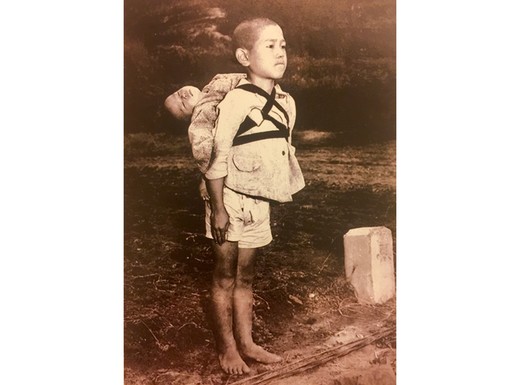 